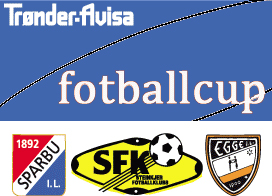 Informasjon til lageneHeiVi sender dere nå mer informasjon om TA-Cupen 2019. I dette dokumentet finner dere:Informasjon om overnatting og måltider for de med A-KortLagsliste (legges inn under påmelding på tacup.cups.nu) Dere har tidligere fått kampoppsettet, og det er også tilgjenglig på cupens hjemmeside.Det er totalt 48 lag som deltar, slik at det er rimelig tett kampprogram. Dere ser selv hvor vi har lagt inn hull i oppsettet.Vi vil kontinuerlig oppdatere kampoppsettet med resultater og tabeller etterhvert som kampene spilles, slik at interesserte kan følge med. Vi håper dette er tilstrekkelig for å planlegge lagets deltakelse. Skulle det være spørsmål ang. praktisk art, så tar dere bare kontakt.All informasjon vil også bli lagt ut på cupens hjemmeside. Der vil det også foreligge live resultatoppdatering under selve gjennomføringen.Ifht til overnatting så er det Steinkjer Ungdomsskole som benyttes, all bespisning skjer i skolens kantine. Overnattende lag melder seg til vakt ved u-skole ved ankomst, der vil dere få utdelt bånd (A-kort) og tildelt rom. Viktig at alle rydder etter seg før utsjekk på søndag. Klasserommene som benyttes vil være klargjort til ankomst, det er ikke lov å bære ut pulter, stoler etc. Overnattende foreldre/trenere/lagledere kan bruke garderober i Steinkjerhallen for dusj. Det ligger 2 dagligvarebutikker i nær tilknytning til skole. Og sentrum, og Amfi ligger en kort spasertur unna.Skolen har 1 heis, denne skal ikke benyttes. Hvis noen mot formodning skulle utløse alarm i tilknytning til heis, får det enkelte lag selv betale for evt utrykning. Det vil være kiosk på alle arenaer. Vi tar både kontanter, vipps og kortDet er viktig å presisere at lagsliste MÅ være sendt cup arrangør senest kvelden før turneringsstart. Spillerne legges inn i Cupmanager. Evt endringer bes levert hovedsekretariat som ligger på Guldbergaunet Stadion.  Denne listen kan også sendes til tacup@steinkjerfk.no  – Skal lagslistene sendes på e-post MÅ også de være inne hos oss dagen FØR cupstart. Leveres det på papir kan det leveres i sekereteriat før første kamp. De lagene som starter på Mære eller Egge oppfordrer vi til og sende listen pr.epost. På lagslisten skal vi ha fullt navn og fødselsdato og årstall (lagsliste kun med årstall blir ikke godkjent)Med sportslig hilsenElin Synnøve TeistklubTurneringsleder (tlf 98630224)Informasjon om overnatting og måltiderOvernattingDeltakende lag vil forlegges på Steinkjer Ungdomsskole. Skolen ligger rett ved 2 av cupens kunstgressbaner.  OBS: Steinkjer Ungdomskole sin kantine vil benyttes i forbindelse med måltidene i år denne ligger 50 meter i fra Steinkjer Ungdomsskole. Steinkjer Ungdomsskole er en skofri skole, noe som betyr at man kan ikke gå med sko inne på skolen, så vi må be om at alle respekterer dette, tøfler går nok bra, så alle spillere kan ta med seg dette for og ha innendørs.MåltiderFølgende måltider inngår i A-kortet, med serveringstidpunkt. Skulle det oppstå spesielle behov, vil vi strekke oss langt mtp fleksibilitet.Fredag:  1830 - 2230. Kveldsmat, brødmat.
Lørdag:  0630 - 0930. Frokost brødmat.Lørdag:  1300 - 1630. Middag
Lørdag:  1800 - 2200. Kveldsmat, brødmat.
Søndag: 0630 - 0930. Frokost, brødmat.Søndag: 1300 - 1630. MiddagI tillegg er det anledning til å smøre seg matpakke til lunsj.Legg inn spillere på tacup.cups.nu
Lagliste
TA-Cup 2019Gjelder for laget…......……….. i klasse……...………………Ansvarlig leder:………………………………….........UnderskriftNavn:….........................................Nås under cupen på tlf:...................................Født (år,mån,dag)Trøye
nrNavn